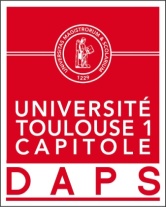                          Nicolas REYNAUDSport de Haut niveau                             Rugby XIII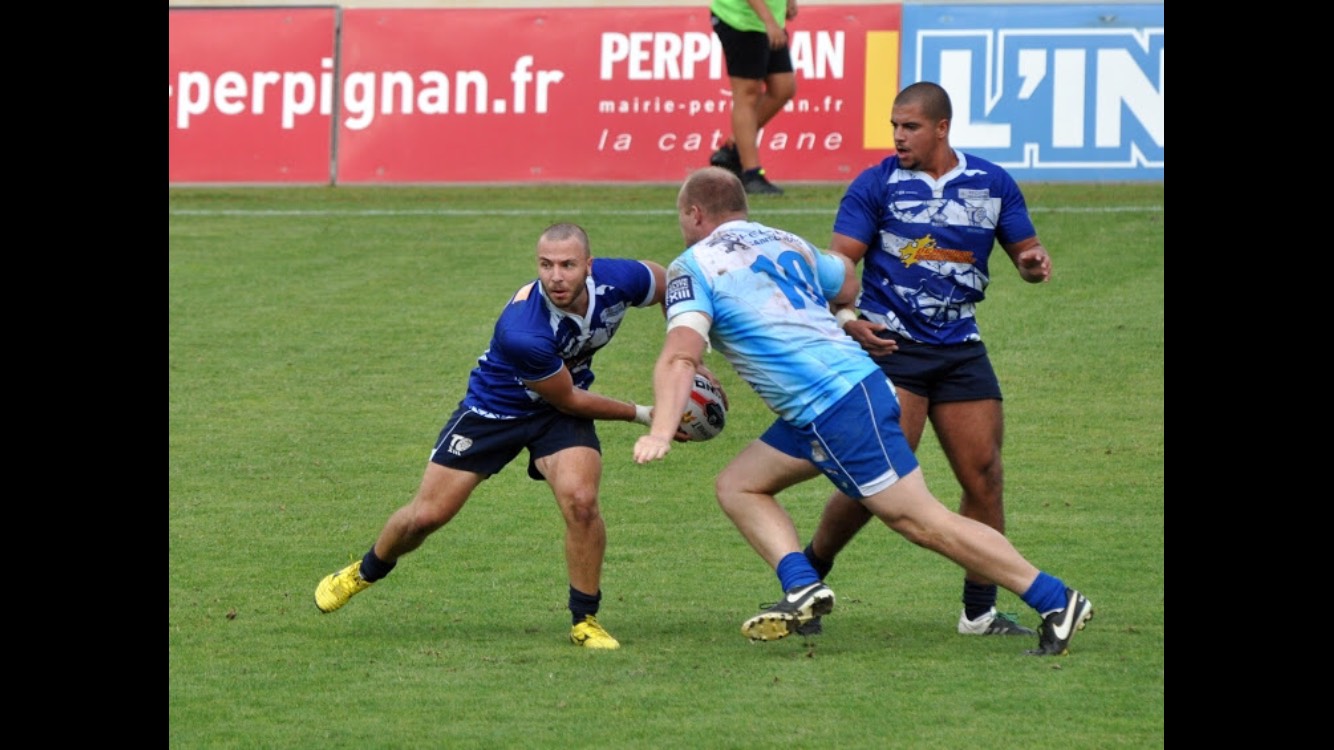 Formation : TSMAnnée d’étude : Licence 1 Gestion mention Comptabilité/ContrôleCatégorie : sportif de bon niveau national (SBNN)Club de compétition : Toulouse Olympique XIIINiveau : National Poste occupé : TalonneurJours d’entraînements : 